VORNAME NAMEAbrechnungDATUM bis DATUM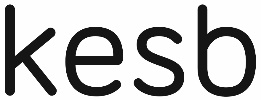 VORNAME NAMEAbrechnungDATUMbisDATUM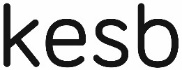 VORNAME NAMEAdministrationDATUM bis DATUMVORNAME NAMEAdministrationDATUMbisDATUM